查账个体户增值税及附加税网上申报操作手册1.短信登录打开登录页面(https://etax.xinjiang.chinatax.gov.cn)，点击【短信登录】。此登录方式要求您使用“纳税人识别号+实名认证时预留手机号码”的方式进行登录，您需要使用在税务机关留存的手机号码接收短信验证码，通过验证后方可登录。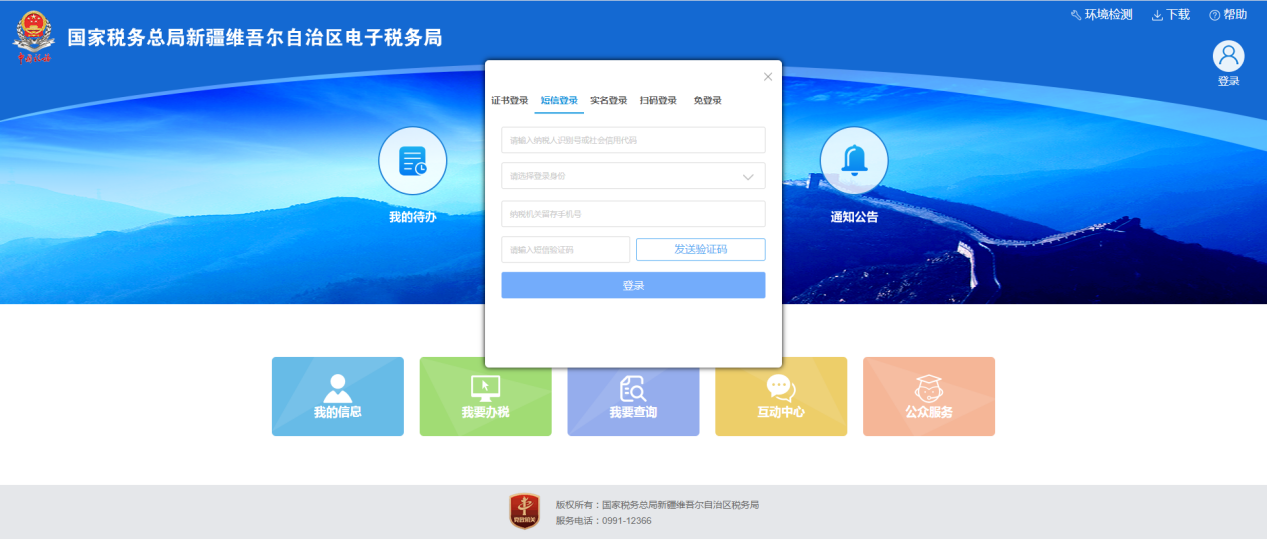 短信登录操作步骤：
1）、输入社会信用代码（或纳税人识别号）；
2）、选择登录人的身份（企业为：法定代表人、财务负责人、办税员、购票员。个体工商户为：业主、购票员）；
3）、输入所选身份在税务机关登记的手机号码；
4）、点击【发送验证码】；
5）、录入“手机验证码”，点击【登录】按钮进行登录验证，验证通过后即可登录。2.增值税申报点击【我要办税】--【税费审计缴纳】--【增值税及附加税（费）申报】--【增值税小规模纳税人申报（引导式）】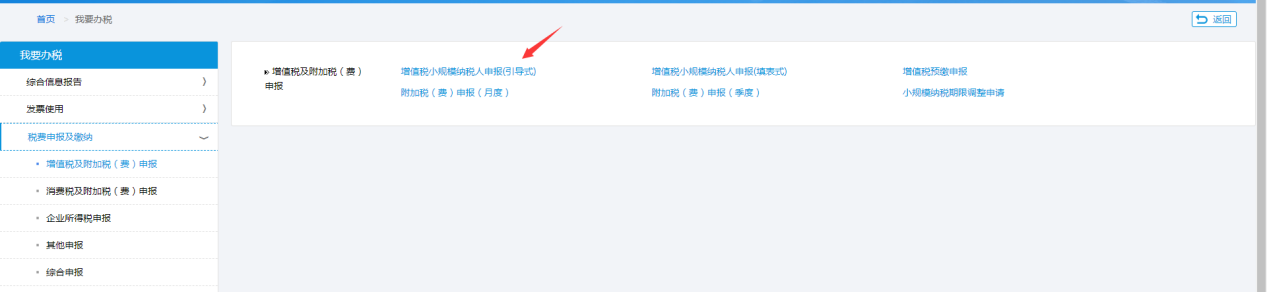 依据业务需求，需要先申报增值税，再申报附加税（费）及个税。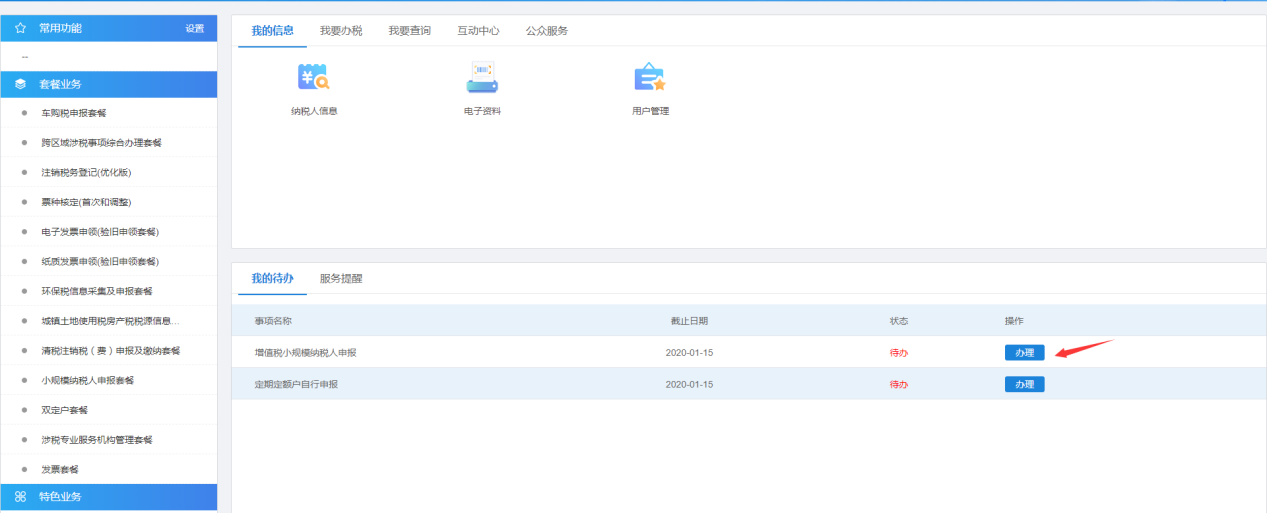 点【增值税小规模纳税人申报（引导式）】菜单，进入功能后，展示以下小规模增值税申报表填报流程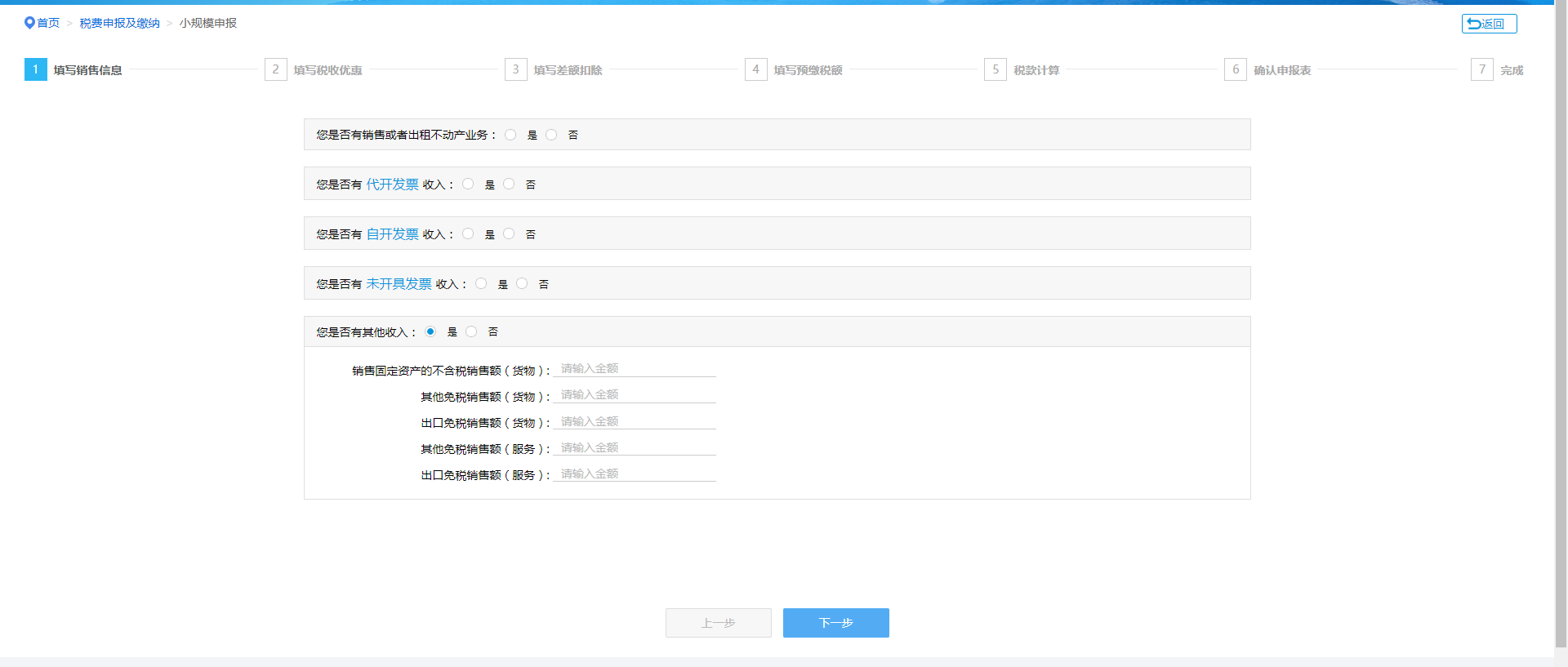 填写销售信息，根据实际开票业务选择相应的选项，并填写开票数据，填写完以后，点击下一步。填写税收优惠信息，点击下一步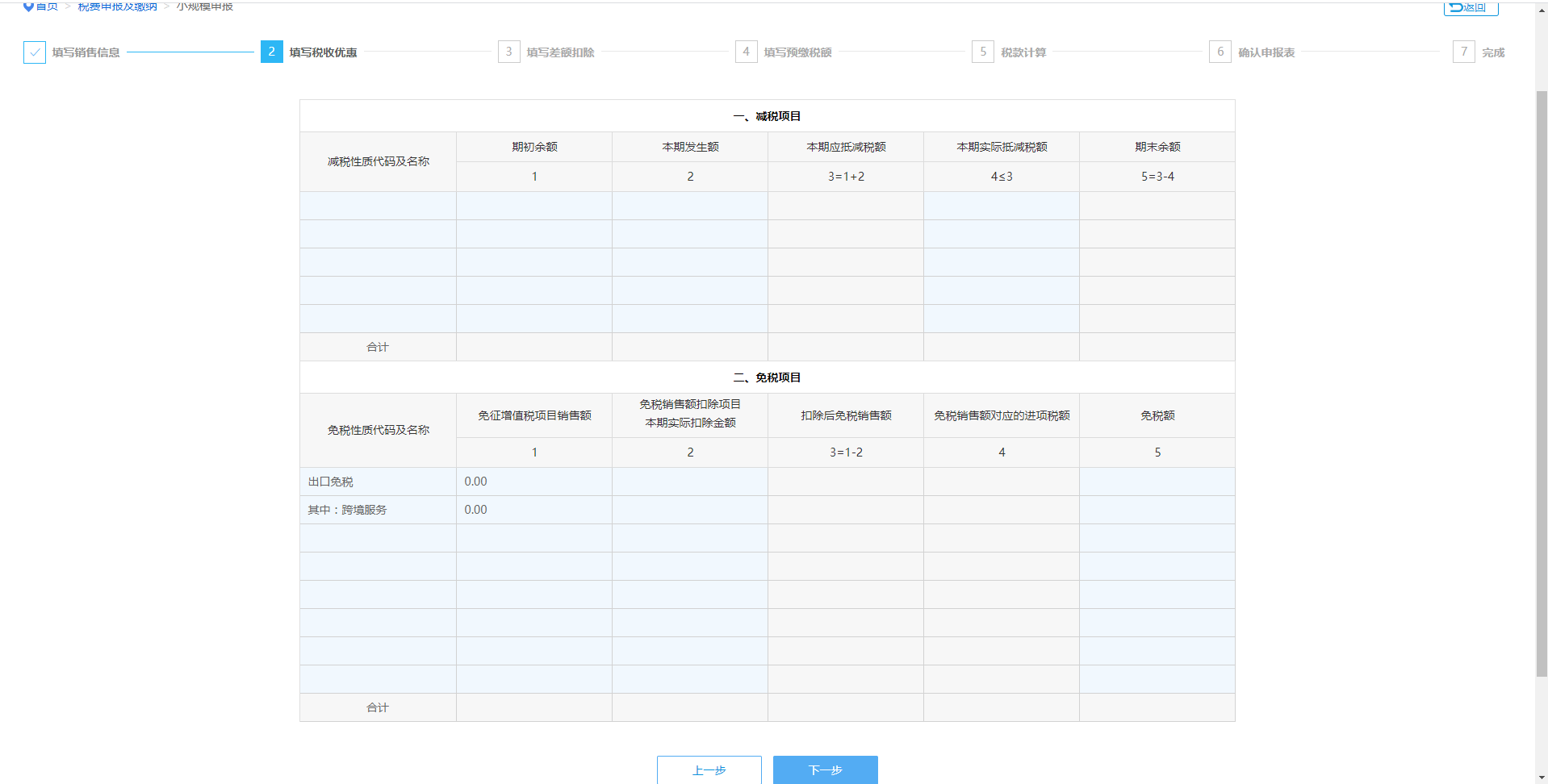 填写差额扣除信息，如果不存在，选择“否”，点击下一步；若存在，选择“是”如实填写以后，点击下一步。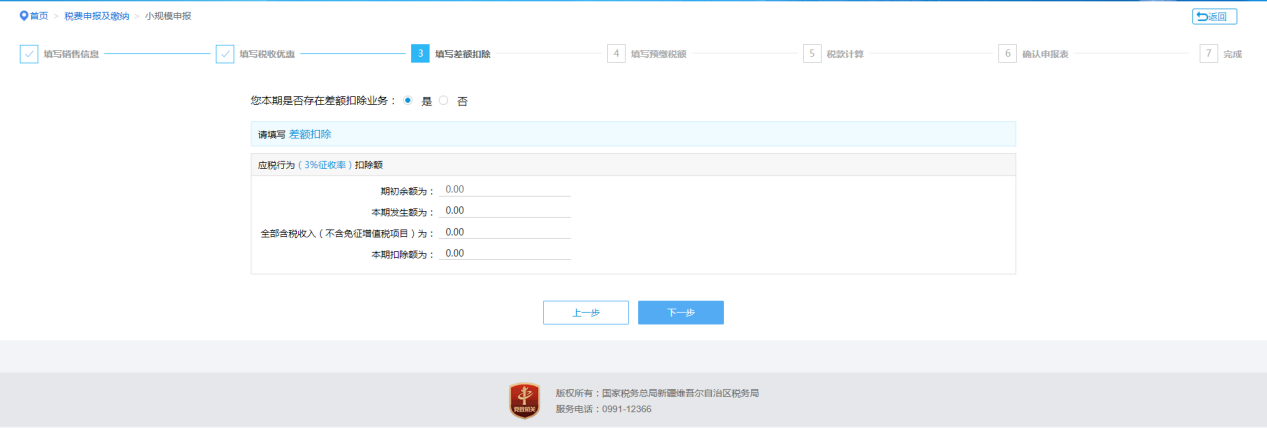 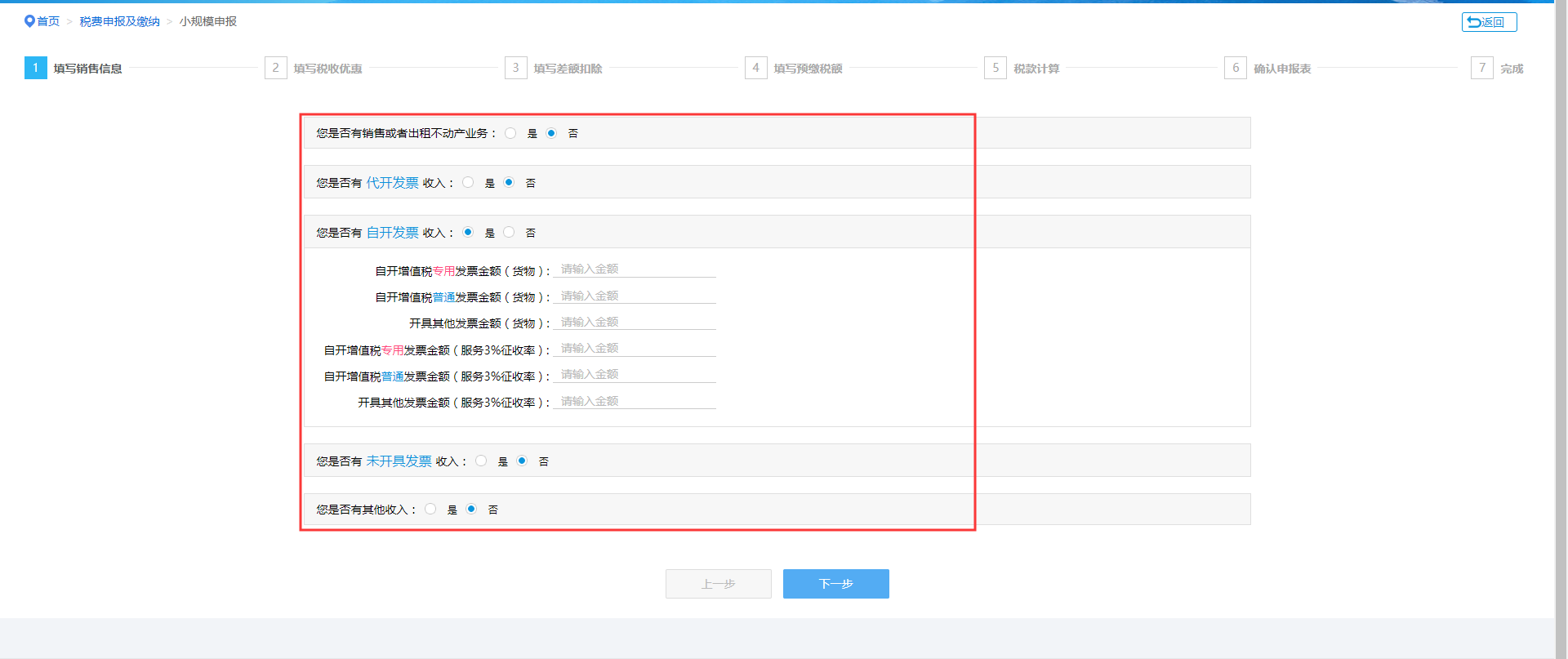 填写预缴税款信息，点下一步，进入步骤2.5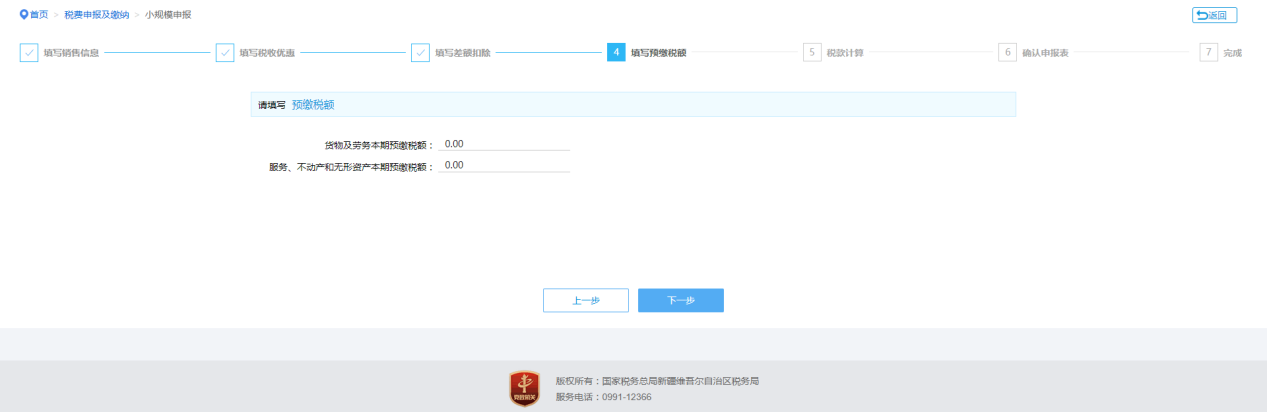 展示税款计算信息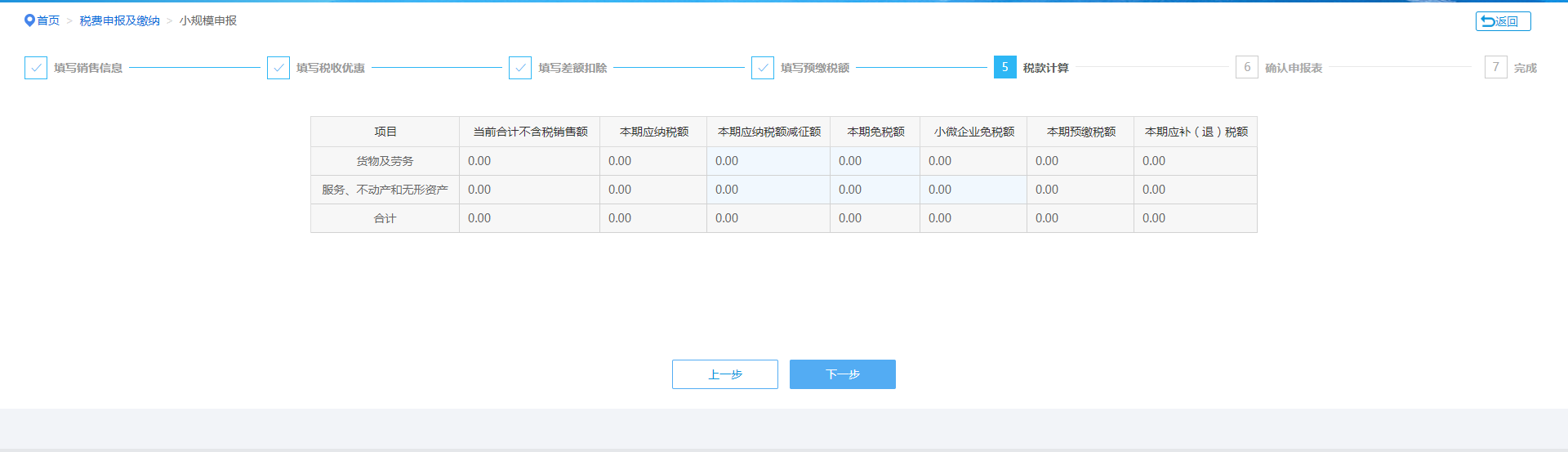 预览并确认申报表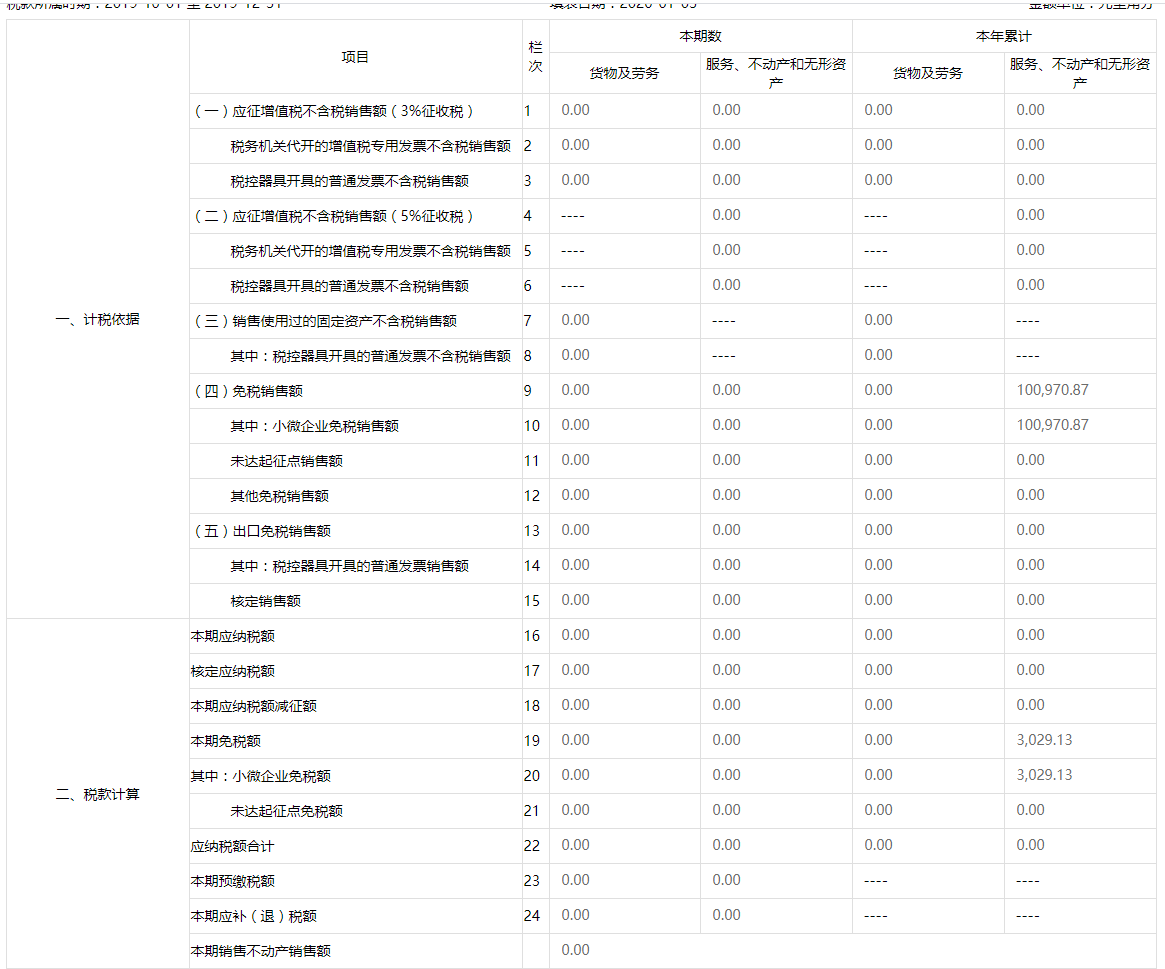 3.申报信息确认在申报表数据未提交的情况下，可以点上一步操作进行申报表修改。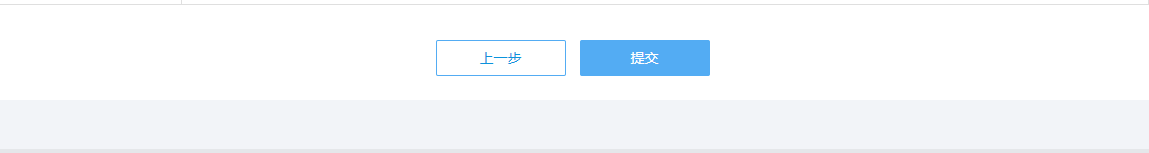 点提交，弹出以下对话框，点击确定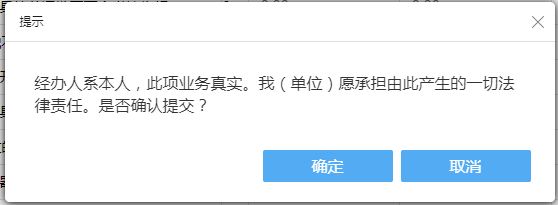 4.1附加税申报方式一点击确定，弹出附加税申报表填报页面， 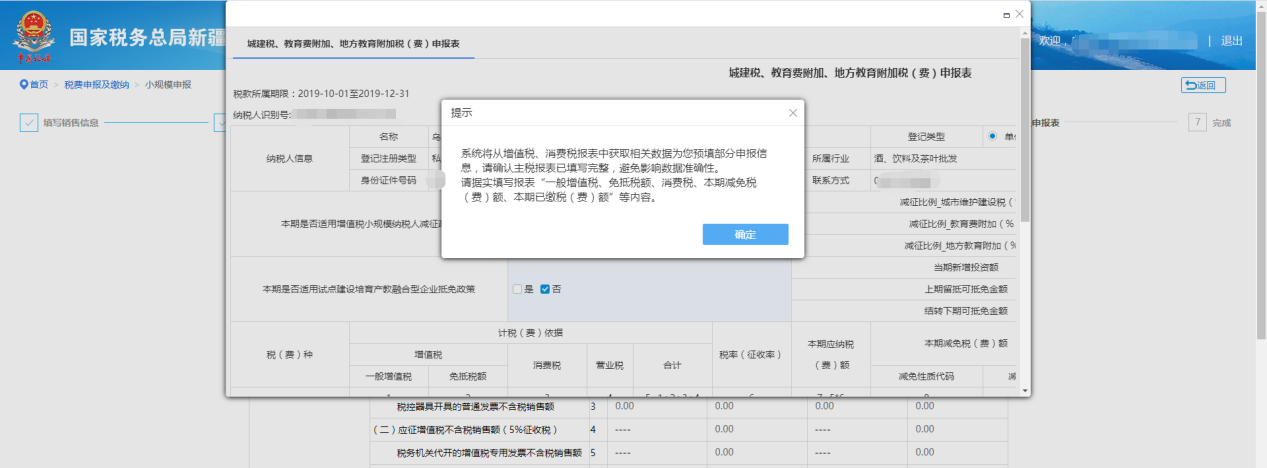 点击确定以后，根据实际发生业务填报附加税申报表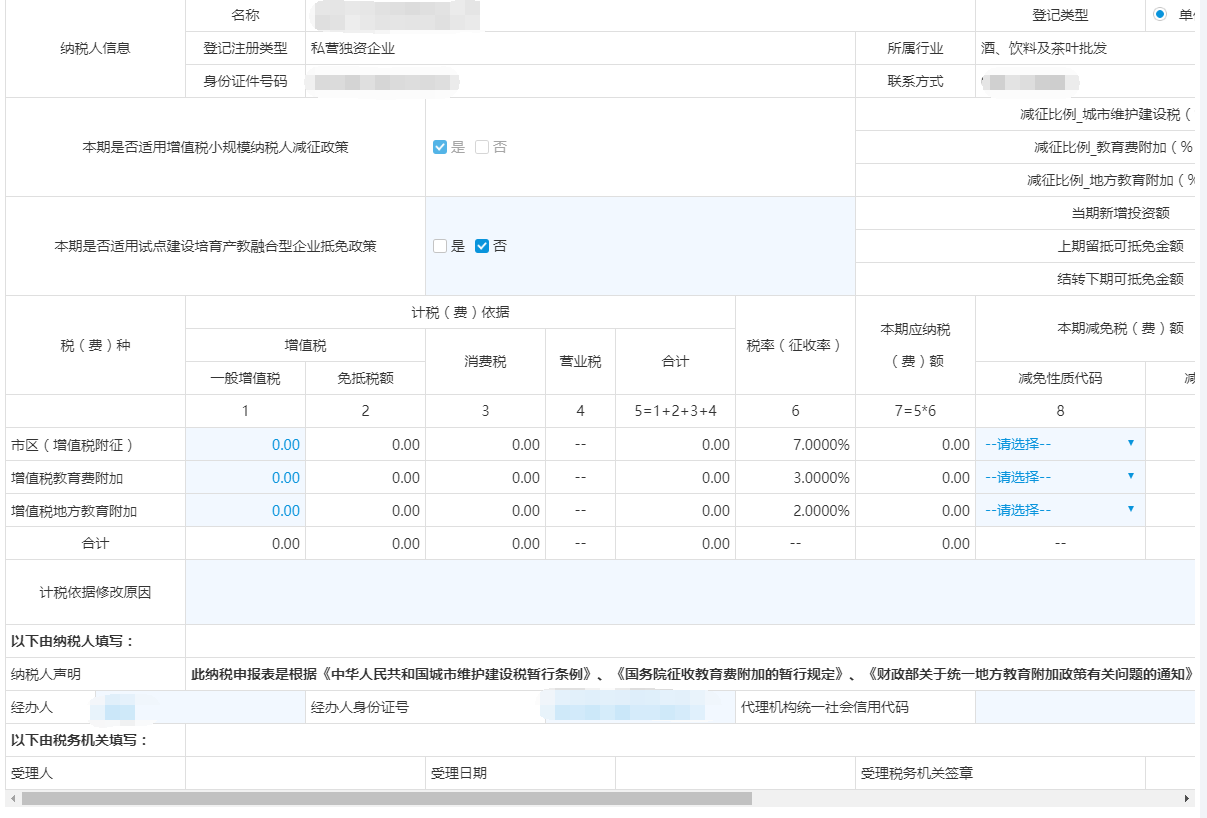 点申报，弹出以下提示框，点击确定，同时发送增值税及附加税申报表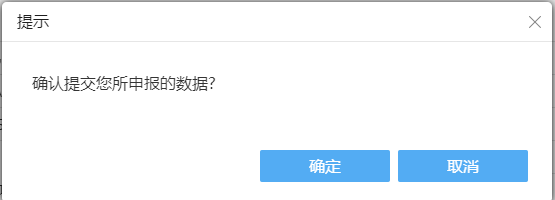 查询申报结果倒计时，10s后跳转到申报结果查询页面；按照提示信息，若还未申报个人所得税，请前往自然人电子税务局申报https://etax.chinatax.gov.cn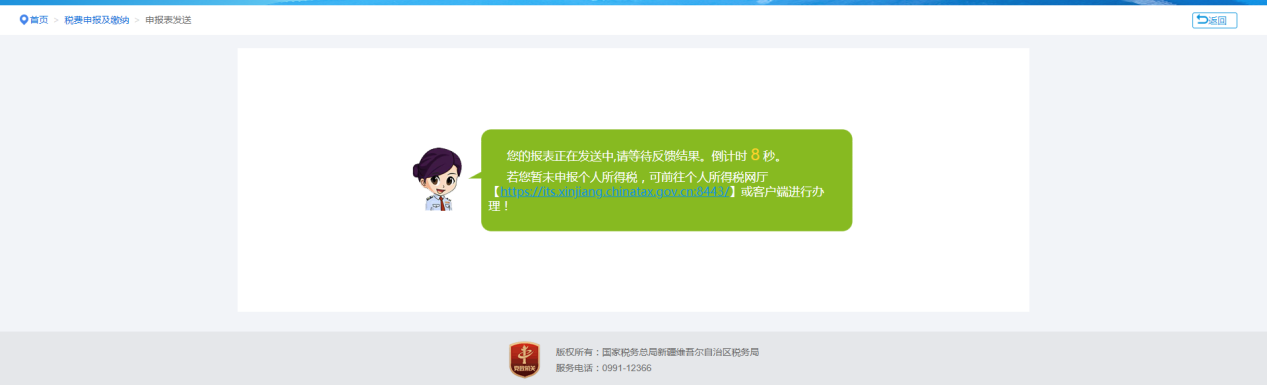 申报结果查询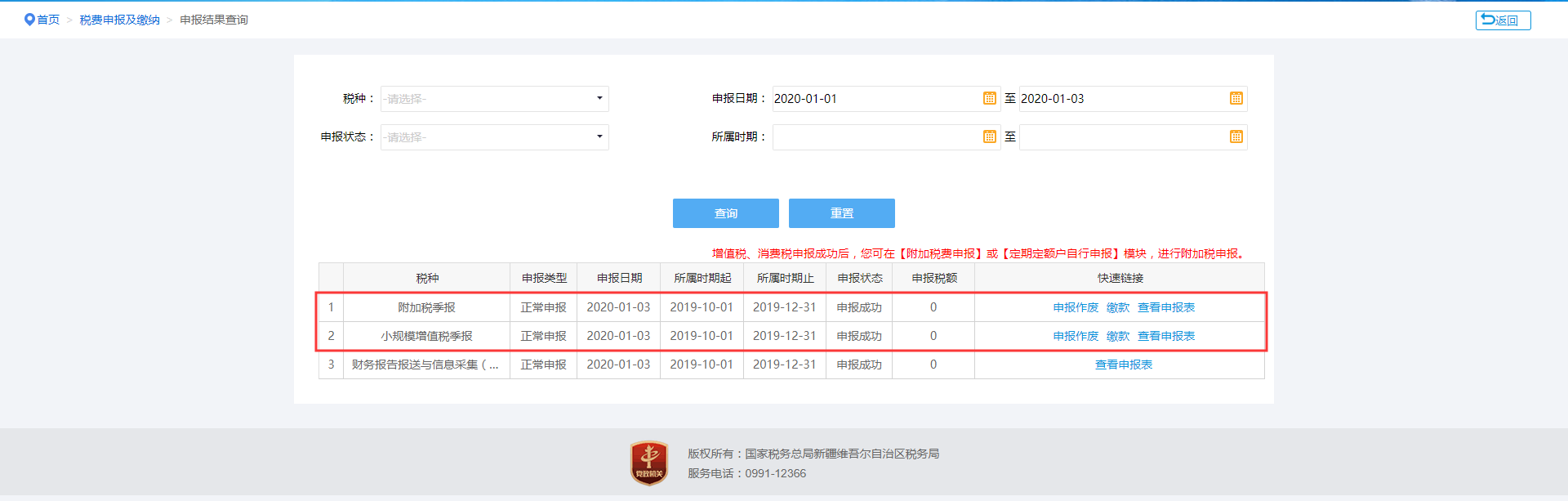 4.2附加税申报方式二若增值税申报表提交后没有正常跳转至附加税申报表，可以从【附加税（费）申报】模块单独进入。【我要办税】--【税费申报及缴纳】--【增值税及附加税（费）申报】--【附加税（费）申报】（注：根据税费种认定的纳税人期限选择对应的功能菜单，是季报还是月报）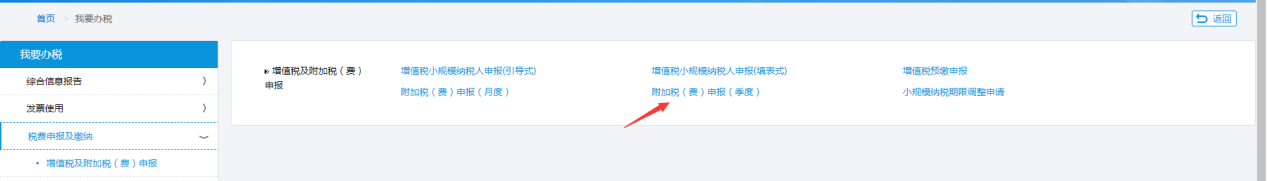 点击功能菜单，进入申报表填报页面
  申报表填写完成以后，点申报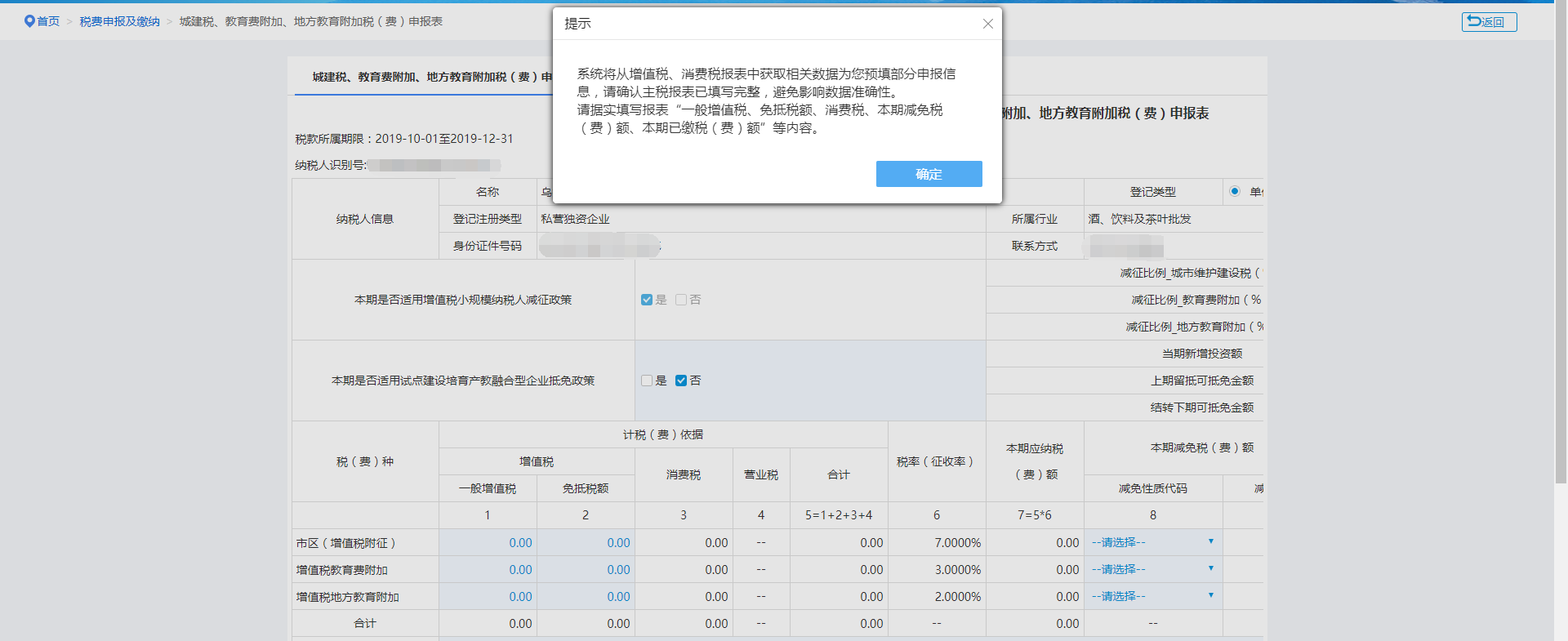 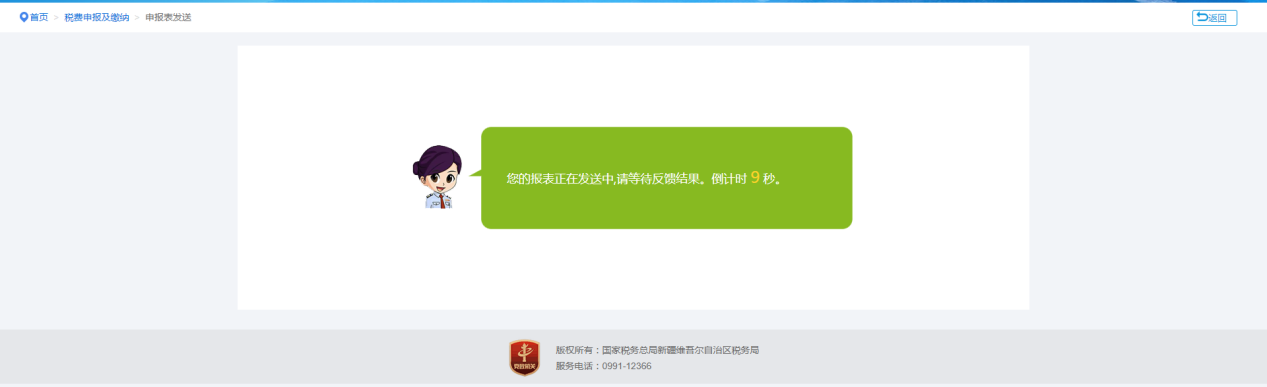 10秒倒计时结束以后跳转到申报结果查询页面，获取申报结果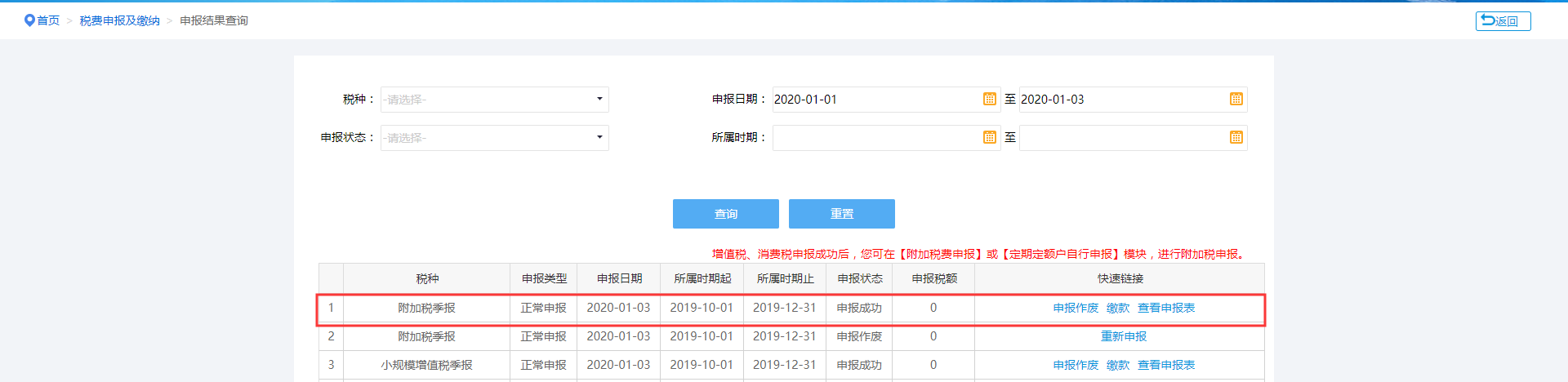 快速链接中的操作：点击【申报作废】按钮可以在未缴款的情况下作废本次申报，作废成功后您可以再次进行本税种的申报。
   点击【缴款】按钮将进入缴款功能进行税款的缴纳。
   点击【查看申报表】按钮可以查看本申报表的详细信息。
   点击【查看失败原因】按钮可以查看本次申报失败的错误原因。
   点击【重新申报】按钮可以再次进行本税种的申报。